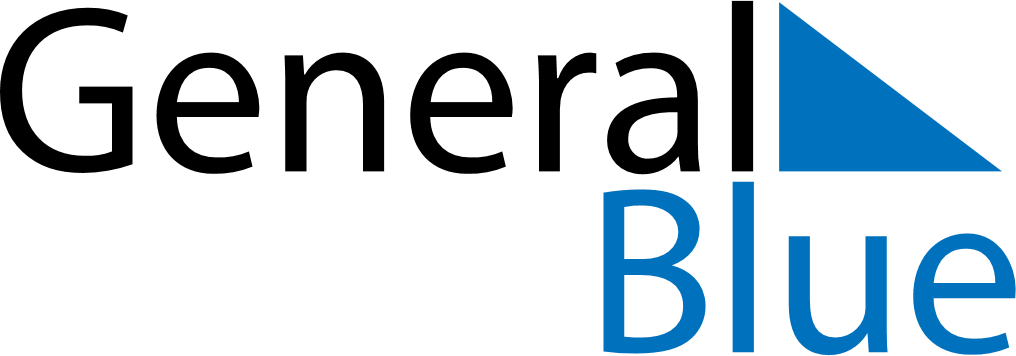 May 2024May 2024May 2024May 2024May 2024May 2024Sottunga, Aland IslandsSottunga, Aland IslandsSottunga, Aland IslandsSottunga, Aland IslandsSottunga, Aland IslandsSottunga, Aland IslandsSunday Monday Tuesday Wednesday Thursday Friday Saturday 1 2 3 4 Sunrise: 5:33 AM Sunset: 9:34 PM Daylight: 16 hours and 1 minute. Sunrise: 5:31 AM Sunset: 9:37 PM Daylight: 16 hours and 6 minutes. Sunrise: 5:28 AM Sunset: 9:39 PM Daylight: 16 hours and 11 minutes. Sunrise: 5:25 AM Sunset: 9:42 PM Daylight: 16 hours and 16 minutes. 5 6 7 8 9 10 11 Sunrise: 5:23 AM Sunset: 9:44 PM Daylight: 16 hours and 21 minutes. Sunrise: 5:20 AM Sunset: 9:47 PM Daylight: 16 hours and 26 minutes. Sunrise: 5:17 AM Sunset: 9:49 PM Daylight: 16 hours and 32 minutes. Sunrise: 5:15 AM Sunset: 9:52 PM Daylight: 16 hours and 37 minutes. Sunrise: 5:12 AM Sunset: 9:54 PM Daylight: 16 hours and 42 minutes. Sunrise: 5:10 AM Sunset: 9:57 PM Daylight: 16 hours and 47 minutes. Sunrise: 5:07 AM Sunset: 9:59 PM Daylight: 16 hours and 52 minutes. 12 13 14 15 16 17 18 Sunrise: 5:05 AM Sunset: 10:02 PM Daylight: 16 hours and 56 minutes. Sunrise: 5:02 AM Sunset: 10:04 PM Daylight: 17 hours and 1 minute. Sunrise: 5:00 AM Sunset: 10:06 PM Daylight: 17 hours and 6 minutes. Sunrise: 4:58 AM Sunset: 10:09 PM Daylight: 17 hours and 11 minutes. Sunrise: 4:55 AM Sunset: 10:11 PM Daylight: 17 hours and 16 minutes. Sunrise: 4:53 AM Sunset: 10:14 PM Daylight: 17 hours and 20 minutes. Sunrise: 4:51 AM Sunset: 10:16 PM Daylight: 17 hours and 25 minutes. 19 20 21 22 23 24 25 Sunrise: 4:48 AM Sunset: 10:18 PM Daylight: 17 hours and 29 minutes. Sunrise: 4:46 AM Sunset: 10:20 PM Daylight: 17 hours and 34 minutes. Sunrise: 4:44 AM Sunset: 10:23 PM Daylight: 17 hours and 38 minutes. Sunrise: 4:42 AM Sunset: 10:25 PM Daylight: 17 hours and 42 minutes. Sunrise: 4:40 AM Sunset: 10:27 PM Daylight: 17 hours and 47 minutes. Sunrise: 4:38 AM Sunset: 10:29 PM Daylight: 17 hours and 51 minutes. Sunrise: 4:36 AM Sunset: 10:31 PM Daylight: 17 hours and 55 minutes. 26 27 28 29 30 31 Sunrise: 4:34 AM Sunset: 10:33 PM Daylight: 17 hours and 59 minutes. Sunrise: 4:33 AM Sunset: 10:36 PM Daylight: 18 hours and 3 minutes. Sunrise: 4:31 AM Sunset: 10:38 PM Daylight: 18 hours and 6 minutes. Sunrise: 4:29 AM Sunset: 10:39 PM Daylight: 18 hours and 10 minutes. Sunrise: 4:27 AM Sunset: 10:41 PM Daylight: 18 hours and 13 minutes. Sunrise: 4:26 AM Sunset: 10:43 PM Daylight: 18 hours and 17 minutes. 